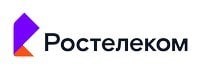 Договор № 321 000 120 126об оказании услуг связи юридическому лицу, финансируемому из соответствующего бюджетаг. Чебоксары	____19.12.2022__(дата заключения)Публичное акционерное общество «Ростелеком» (ПАО «Ростелеком»), именуемое в дальнейшем «Оператор», и МУНИЦИПАЛЬНОЕ АВТОНОМНОЕ ОБЩЕОБРАЗОВАТЕЛЬНОЕ УЧРЕЖДЕНИЕ "АЛДИАРОВСКАЯ СРЕДНЯЯ ОБЩЕОБРАЗОВАТЕЛЬНАЯ ШКОЛА" ЯНТИКОВСКОГО РАЙОНА ЧУВАШСКОЙ РЕСПУБЛИКИ (МАОУ "АЛДИАРОВСКАЯ СОШ"), именуемое в дальнейшем «Абонент», с другой стороны, совместно именуемые «Стороны», заключили настоящий Договор (далее – Договор) о нижеследующем:Предмет ДоговораОсуществление закупки по настоящему Договору производится на основании п. 4 ч. 1 ст.93 Федерального закона от 05.04.2013 № 44-ФЗ «О контрактной системе в сфере закупок товаров, работ услуг для обеспечения государственных и муниципальных нужд».Идентификационный код закупки ________________________В соответствии с условиями настоящего Договора Оператор обязуется оказывать Абоненту услуги, описанные в Приложениях к настоящему Договору (далее – Услуги), а Абонент обязуется принимать и оплачивать оказываемые ему Услуги. Состав и перечень Услуг, а также дополнительные права и обязанности Сторон, определяются Приложениями к настоящему Договору.Цена настоящего Договора составляет:14415.68 руб. (Четырнадцать тысяч четыреста пятнадцать рублей 68 копеек), в том числе НДС в размере 2402.61 руб. (Две тысячи четыреста два рубля 61 копейка).Цена Договора является твердой и определяется на весь срок исполнения Договора. В формировании цены Договора применяется тарифный метод.Источник финансирования: ________________________.Изменение цены Договора возможно по соглашению сторон в случаях, предусмотренных ст. 95 Федерального закона от 05.04.2013 № 44-ФЗ "О контрактной системе в сфере закупок товаров, работ, услуг для обеспечения государственных и муниципальных нужд".В случае изменения лимитов бюджетных средств по п. 1.4. настоящего Договора, Абонент, не позднее 14 (четырнадцати) календарных дней со дня доведения до Абонента суммы скорректированных лимитов, обязуется направить в адрес Оператора подписанное Дополнительное соглашение (1 или 2 экземпляра, в зависимости от того, применяется или нет Сторонами ЭДО) об изменении цены к настоящему Договору. При этом новая цена Договора не должна противоречить фактически исполненной части настоящего Договора.Права и обязанности СторонОператор обязан:Оказывать Абоненту Услуги в соответствии с законодательством РФ, лицензиями, настоящим Договором.Вести учет оказываемых Услуг.Устранять неисправности, препятствующие пользованию Услугами, по заявке Абонента с учетом техническихвозможностей в сроки, установленные действующими нормативными актами, а неисправности, возникшие по вине Абонента, устранять с учетом технических возможностей за дополнительную плату в соответствии с действующими тарифами Оператора.Извещать Абонента через сайт Оператора связи в информационно-телекоммуникационной сети «Интернет» обизменении действующих тарифов на оказываемые в рамках Договора услуги, без изменения цены, о введении тарификации данных услуг, ранее не тарифицируемых, не менее чем за 10 дней до наступления указанных событий. В случае неполучения Оператором в течение 10 (десяти) календарных дней с даты соответствующего уведомления письменного отказа Абонента от принятия соответствующих изменений, и продолжение пользования Абонентом Услугами на измененных условиях, изменения условий оказания Услуг, предусмотренных Договором, считаются принятыми Абонентом.Оформлять и направлять Акты начала оказания услуг и/или Акты выполненных работ (оказанных услуг) Абоненту(далее совместно именуемые – Акты).Обеспечить возможность пользования Услугами 24 часа в сутки 7 (семь) дней в неделю, если иное не установленозаконодательством Российской Федерации, а также за исключением случаев проведения необходимых ремонтных, профилактических и регламентных работ на сети связи Оператора.Оповещать Абонента о проведении ремонтно-настроечных и профилактических работах на сетях любыми доступнымиспособами, в т.ч. путем размещения информации www.rt.ru.Оператор имеет право:В одностороннем порядке путем направления Абоненту письменного уведомления вносить изменения в п.8.1. настоящего Договора, в срок не превышающий 10 (десять) календарных дней с даты введения в действие соответствующих изменений.Требовать от Абонента исполнения обязательств по настоящему Договору, в т.ч. неисполненных перед Оператором денежных обязательств.Приостанавливать оказание Услуг при возникновении чрезвычайных ситуаций природного и техногенного характера, всоответствии со ст.66 Федерального закона от 07.07.2003 №126-ФЗ «О связи».Приостанавливать оказание Услуг в случае нарушения Абонентом требований, связанных с оказанием этих Услуг иустановленных Федеральным законом «О связи», иными нормативными правовыми актами и настоящим Договором, в том числе нарушения сроков оплаты оказанных Абоненту Услуг, до устранения нарушения или предоставления документов, подтверждающих оплату Оператору стоимости оказанных Услуг. Приостановление оказания Услуг производится Оператором с письменного согласия Абонента или по решению суда. При этом сохраняется доступ к сети связи и возможность вызова Абонентом экстренных (оперативных) служб.Передавать сведения об Абоненте операторам взаимодействующих сетей связи для целей осуществления взаимныхрасчетов за Услуги и рассмотрения претензий.Требовать возмещения Абонентом убытков (в виде упущенной выгоды) за период вынужденного приостановленияоказания услуги, возникшего из-за повреждений оборудования Оператора по вине Абонента, из расчета тарифа за соответствующую услугу пропорционально времени приостановления ее оказания.Предоставлять (направлять) Абоненту информацию об услугах Исполнителя, способах и условиях их предоставления изаказа в соответствии с требованиями действующего законодательства.Оператор продолжает оказывать услуги в полном объеме после окончания срока действия Договора до момента, когда Абонент в письменной форме предоставит согласие на прекращение оказания услуг в порядке, указанном в п. 2.3.12.Абонент обязан:Пользоваться услугами исключительно в пределах установленных лимитов бюджетных обязательств. ОплачиватьУслуги в полном объеме и в сроки, определенные в настоящем Договоре, согласно действующим на момент оказания Услуг тарифам Оператора. Осуществлять контроль над расходованием денежных средств, выделенных на Услуги, в пределах лимитов бюджетных обязательств.В случае возникновения риска увеличения цены Договора, указанной в п. 1.4. Договора, в связи с увеличением объема потребляемых услуг, инициировать заключение дополнительного соглашения или расторжение Договора по соглашению Сторон. При несоблюдении условий настоящего пункта оплачивать фактически оказанные услуги, потребленные сверх лимитов бюджетных обязательств, на основании выставленных Оператором счетов.Письменно уведомлять Оператора об изменении наименования юридического лица, юридического и почтового адресаАбонента в срок, не превышающий 30 (тридцати) календарных дней с даты введения в действие соответствующих изменений. Письменно уведомить Оператора об изменении адреса доставки счетов, счетов-фактур, Актов и банковских реквизитов Абонента в течение 5 (пяти) календарных дней с момента изменения. Уведомление производится по реквизитам, указанным в разделе 5 Договора. Уведомление должно быть подписано лицом, уполномоченным на внесение изменений в Договор.Извещать Оператора обо всех случаях перерывов связи в предоставляемых Абоненту Услугах.Принимать Услуги и возвращать Оператору подписанные со своей стороны уполномоченными лицами оригиналыАктов в течение 10 (десяти) календарных дней с момента получения. В том случае если в течение 10 (десяти) календарных дней со дня начала оказания Услуг и (или) окончания Отчетного периода (месяц оказания Услуг) Абонент не предоставляет Оператору письменного мотивированного отказа в признании надлежащего исполнения обязательств Оператором, Абонент считается согласившимся с датой, объемом и качеством Услуг, указанных в Актах. При этом, Оператор вправе требовать оплату счетов на суммы, указанные в Актах, а Абонент обязан оплачивать эти счета в соответствии с условиями Договора.В рабочее время обеспечить беспрепятственный доступ работников Оператора, предъявивших соответствующееудостоверение, для выполнения работ, необходимых во исполнение настоящего Договора, а также для проведения осмотра, ремонта и технического обслуживания средств, сооружений, линий связи в помещениях, находящихся во владении и (или) пользовании Абонента. В случае необходимости проведения работ по организации абонентской линии обеспечить получение необходимых разрешений и согласований от владельца территории (помещения), на которой расположено оборудование Оператора и (или) оборудование Абонента, на проведение работ по прокладке кабеля, строительству кабельной канализации и организации кабельного ввода, а также по размещению и электропитанию оборудования Оператора.В случае одностороннего полного (частичного) отказа от Услуг по настоящему Договору письменно уведомить об этом Оператора, а также оплатить Оператору фактически понесенные расходы за предоставление доступа к сети местной телефонной связи и стоимость оказанных Услуг в размере, предусмотренном действующими на момент их оказания тарифами Оператора. Оплата должна быть произведена в течение 10 (десяти) рабочих дней с момента выставления счета Оператором.Обеспечить наличие пользовательского (оконечного) оборудования, подлежащего подключению к абонентской линии.Не допускать самовольного подключения к сети пользовательских (оконечных) устройств и иного оконечногооборудования, подключения к другим абонентским линиям, а также самовольного подключения к сети электросвязи пользовательских (оконечных) устройств с выделенными абонентскими номерами сверх количества, оговоренного в соответствующем Приложении к настоящему Договору.Не допускать использования средств связи для преднамеренного создания другим абонентам условий, затрудняющихпользование услугами связи, а также создания помех для нормального функционирования сети связи.Не использовать пользовательское (оконечное) устройство и (или) выделенный абонентский номер для оказания услугсвязи третьим лицам, в том числе путем организации шлюзов для доступа к сети связи, IP-телефонии и т.п.Содержать в исправном состоянии абонентскую линию и пользовательское (оконечное) оборудование, находящиеся впомещении Абонента, а также соблюдать правила эксплуатации этого оборудования.В течение 5 (пяти) рабочих дней с даты получения запроса Оператора о подтверждении факта оказания услуг послеистечения срока действия настоящего Договора, направленного в порядке исполнения абз. 3 п. 4 ст. 51.1. ФЗ «О связи», направляет Оператору подтверждение факта оказания услуг и/или согласие на приостановление/прекращение оказания Услуг по настоящему Договору.Оплатить Услуги, оказанные после истечения срока действия Договора в соответствии с п.2.2.8 Договора, в сроки, указанные в Договоре, во внесудебном порядке с учетом положений п.2.3.12 Договора в части подтверждения факта оказания Услуг.Абонент имеет право:Получать от Оператора информацию, необходимую для исполнения настоящего Договора, в том числе информацию о реквизитах Оператора, режиме работы, тарифах и оказываемых Услугах, о состоянии лицевого счета Абонента.Требовать устранения неисправностей, препятствующих пользованию Услугами, в сроки, установленныедействующими нормативными актами.Запрашивать у Оператора направление в адрес Абонента Актов оказанных услуг.Стоимость Услуг, порядок расчетовСтоимость Услуг, оказываемых Абоненту Оператором по настоящему Договору, определяется действующими на момент оказания соответствующих Услуг тарифами Оператора. Тарифы на Услуги утверждаются Оператором самостоятельно, изменение тарифов производится Оператором в соответствии с изменением тарифов для Оператора как субъекта естественных монополий, либо в соответствии с п.1 ст.28 Федерального закона от 07.07.2003 №126-ФЗ «О связи». Оплата Услуг по настоящему Договору производится на основании показаний оборудования Оператора, используемого для учета объема оказанных Услуг и их стоимости. Оплата Услуг осуществляется в зависимости от выбранного Абонентом тарифного плана. Сумма к оплате за Услуги определяется с учетом стоимости и объема оказанных Услуг за Расчетный период. Под Расчетным периодом понимается период продолжительностью в один календарный месяц, в котором были оказаны соответствующие Услуги.При изменении цены Договора по основаниям, указанным в п.1.5. Договора, Абонент обязан подписать с Оператором Дополнительное соглашение о соответствующих изменениях.Расчетный период устанавливается с первого до последнего числа (включительно) календарного месяца оказанияОператором Услуг, подлежащих оплате.Оператор выставляет Абоненту счет, счет-фактуру и Акт выполненных работ (оказанных услуг) в течение 5 (пяти) календарных дней с момента окончания Расчетного периода.Оплата Услуг производится путем безналичных расчетов ежемесячно, не позднее 10 (десяти) рабочих дней с датыподписания документа о приемке оказанных Услуг.Утеря, неполучение Абонентом выставленного Оператором счета, счетов-фактур и Актов, в т.ч. в связи с невыполнениемусловий, предусмотренных п.2.3.2. настоящего Договора, не освобождает Абонента от обязанности своевременной оплаты Услуг.Абонент может уточнить сумму к оплате в Личном кабинете Оператора или по телефону Контактного центра Операторауказанному в разделе 7 Договора.При изменении тарифа в течение периода, за который Абонентом уже была внесена плата за Услуги Оператора передвведением указанных изменений, Оператор производит с Абонентом перерасчет с даты введения в действие соответствующих изменений.Выставление счета-фактуры Оператором Абоненту производится в соответствии с налоговым законодательством РФ.Абонент вправе производить авансовые платежи за оказываемые Услуги в размере, не превышающем лимитыбюджетных обязательств на соответствующий финансовый год. Сумма авансового платежа учитывается Оператором при выставлении счета в соответствующем Расчетном периоде.Стороны обязуются осуществлять сверку расчётов по Договору с оформлением двустороннего акта сверки расчётов не реже одного раза в год, а также по мере необходимости. Если Сторонами не используется система электронного документооборота для направления акта сверки расчётов, то акт может быть направлен почтой по адресу, указанному в п 8.1 или Абонент может самостоятельно заказать через сервис Личный Кабинет.В случае направления акта сверки расчетов по электронной почте, такой акт будет признаваться Сторонами в качестве документа, составленного в письменной форме.Акт сверки расчётов составляется заинтересованной Стороной, подписывается уполномоченным представителем такой Стороны. Сторона-инициатор сверки направляет в адрес Стороны-получателя акт сверки расчётов. В течение 10 (десяти) рабочих дней со дня получения акта сверки расчётов Сторона-получатель должна подписать и направить один экземпляр акта сверки расчётов в адрес Стороны-инициатора, или направить Стороне-инициатору свои письменные мотивированные возражения по поводу достоверности содержащейся в акте сверки расчётов информации. Если в течение 10 (десяти) рабочих дней со дня получения акта сверки расчётов Сторона-получатель не направит в адрес Стороны-инициатора подписанный акт сверки расчётов или письменные мотивированные возражения по поводу достоверности содержащейся в нем информации, акт сверки расчётов считается признанным Стороной-получателем в редакции Стороны-инициатора.Стороны признают равную юридическую силу собственноручной подписи и факсимильной подписи, воспроизведенных с помощью средств механического или иного копирования на актах сверки расчётов к настоящему Договору.Ответственность Сторон. Условия изменения и расторжения Договора. Прочие условияЗа неисполнение или ненадлежащее исполнение обязательств, установленных Договором, Стороны несут ответственность в соответствии с действующим законодательством Российской Федерации (в том числе в соответствии с Постановлением Правительства Российской Федерации от 30 августа 2017 г. № 1042) и условиями Договора.В случае просрочки исполнения Абонентом обязательств, предусмотренных Договором, а также в иных случаях неисполнения или ненадлежащего исполнения Абонентом обязательств, предусмотренных Договором, Оператор вправе потребовать уплаты неустоек (штрафов, пеней). Пеня начисляется за каждый день просрочки исполнения обязательства, предусмотренного Договором, начиная со дня, следующего после дня истечения, установленного Договором срока исполнения обязательства. Такая пеня устанавливается Договором в размере 1/300 (одной трехсотой) действующей на дату уплаты пеней ключевой ставки Центрального банка Российской Федерации от неуплаченной в срок суммы. Штрафы начисляются за ненадлежащее исполнение Абонентом обязательств, предусмотренных Договором, за исключением просрочки исполнения обязательств, предусмотренных Договором. Размер штрафа устанавливается Договором в виде суммы, определенной в порядке, установленном Правительством Российской Федерации.За каждый факт неисполнения Абонентом обязательств, предусмотренных Договором, за исключением просрочки исполнения обязательств, предусмотренных Договором, размер штрафа устанавливается в следующем порядке:а) 1 000 рублей, если цена Договора не превышает 3 млн. рублей (включительно);б) 5 000 рублей, если цена Договора составляет от 3 млн. рублей до 50 млн. рублей (включительно);в) 10 000 рублей, если цена Договора составляет от 50 млн. рублей до 100 млн. рублей (включительно);г) 100 000 рублей, если цена Договора превышает 100 млн. рублей.Общая сумма начисленных штрафов и пени за ненадлежащее исполнение Абонентом обязательств, предусмотренных Договором, не может превышать цену Договора.Пеня начисляется за каждый день просрочки исполнения Оператором обязательства, предусмотренного Договором, начиная со дня, следующего после дня истечения установленного Договором срока исполнения обязательства, и устанавливается Договором в размере 1/300 (одной трехсотой) действующей на дату уплаты пени ключевой ставки Центрального банка Российской Федерации от цены Договора, уменьшенной на сумму, пропорциональную объему обязательств, предусмотренных Договором и фактически исполненных Оператором.Штрафы начисляются за неисполнение или ненадлежащее исполнение Оператором обязательств, предусмотренных Договором, за исключением просрочки исполнения Оператором обязательств (в том числе гарантийного обязательства), предусмотренных Договором. Размер штрафа устанавливается Договором в порядке, установленном Правительством Российской Федерации. Размеры штрафов устанавливаются настоящим Договором в следующем порядке:За каждый факт неисполнения или ненадлежащего исполнения Оператором обязательств, предусмотренных Договором , за исключением просрочки исполнения обязательств (в том числе гарантийного обязательства), предусмотренных Договором, размер штрафа устанавливается:а) 10 процентов цены Договора (этапа) в случае, если цена Договора (этапа) не превышает 3 млн. рублей;б) 5 процентов цены Договора (этапа) в случае, если цена Договора (этапа) составляет от 3 млн. рублей до 50 млн. рублей(включительно);в) 1 процент цены Договора (этапа) в случае, если цена Договора (этапа) составляет от 50 млн. рублей до 100 млн. рублей(включительно);г) 0,5 процента цены Договора (этапа) в случае, если цена Договора (этапа) составляет от 100 млн. рублей до 500 млн.рублей (включительно);д) 0,4 процента цены Договора (этапа) в случае, если цена Договора (этапа) составляет от 500 млн. рублей до 1 млрд. рублей (включительно);е) 0,3 процента цены Договора (этапа) в случае, если цена Договора (этапа) составляет от 1 млрд. рублей до 2 млрд. рублей(включительно);ж) 0,25 процента цены Договора (этапа) в случае, если цена Договора (этапа) составляет от 2 млрд. рублей до 5 млрд.рублей (включительно);з) 0,2 процента цены Договора (этапа) в случае, если цена Договора (этапа) составляет от 5 млрд. рублей до 10 млрд.рублей (включительно);и) 0,1 процента цены Договора (этапа) в случае, если цена Договора (этапа) превышает 10 млрд. рублей.4.6.2. За каждый факт неисполнения или ненадлежащего исполнения Оператором обязательства, предусмотренного Договором, которое не имеет стоимостного выражения, размер штрафа устанавливается (при наличии в Договоре таких обязательств), а именно:а) 1 000 рублей, если цена Договора не превышает 3 млн. рублей;б) 5 000 рублей, если цена Договора составляет от 3 млн. рублей до 50 млн. рублей (включительно);в) 10 000 рублей, если цена Договора составляет от 50 млн. рублей до 100 млн. рублей (включительно);г) 100 000 рублей, если цена Договора превышает 100 млн. рублей.4.7. Общая сумма начисленных штрафов и пени за неисполнение или ненадлежащее исполнение Оператором обязательств, предусмотренных Договором, не может превышать цену Договора.4.8. Сторона Договора освобождается от уплаты неустойки (штрафа, пени) если докажет, что неисполнение или ненадлежащее исполнение обязательства, предусмотренного Договором, произошло вследствие непреодолимой силы или по вине другой Стороны.4.9. Оператор не несет ответственности за содержание информации, передаваемой Абонентом по сетям электросвязи.4.10. Все споры и разногласия, которые могут возникнуть из настоящего Договора или в связи с ним, Стороны рассматривают предварительно в претензионном порядке. Срок рассмотрения ответа на письменную претензию – 30 (тридцать) календарных дней с момента ее получения.В случае если споры и разногласия не урегулированы в претензионном порядке в сроки, определенные в настоящем пункте, каждая из Сторон вправе обратиться в Арбитражный суд по месту нахождения ответчика с иском о разрешении спора.4.11. Подписанием Договора Абонент подтверждает своё согласие со всеми его условиями, с действующими Тарифными планами, с которыми Абонент ознакомлен и согласен с их применением, дает согласие/гарантирует получение согласия собственника на размещение оборудования связи Оператора в местах общего пользования, а также то, что до него в понятной, доступной форме и в полном объеме доведены сведения об основных потребительских свойствах предоставляемых Оператором услуг, цены/тарифы на услуги, тарификация соединений, порядок и сроки расчетов, правила и условия оказания и использования услуг, правила использования сервиса «Личный кабинет юридических лиц», информация об Операторе, территория обслуживания и иная необходимая информация, в т.ч. предусмотренная п.17 и п. 57 Правил оказания услуг телефонной связи (утв. Постановлением Правительства РФ № 1342 от 09.12.2014г.), п. 17 Правил оказания телематических услуг связи (утв. Постановлением Правительства РФ № 2607 от 31.12.2021г.), п. 16 Правил оказания услуг связи по передаче данных (утв. Постановлением Правительства РФ № 2606 от 31.12.2021г.) и п.11 Правил оказания услуг связи для целей телевизионного вещания и (или) радиовещания (утв. Постановлением Правительства РФ № 785 от 22 декабря 2006г.).4.11.1. Авторизация в сервисе «Личный кабинет юридических лиц» по ссылке: https://client.rt.ru.Логин4.12. Все изменения и дополнения к настоящему Договору действительны, если они оформлены в письменной форме и подписаны обеими Сторонами, за исключением изменений и дополнений, осуществляемых Сторонами в одностороннем порядке в соответствии с настоящим Договором или законодательством РФ. Изменения и дополнения к настоящему Договору вносятся путем подписания Дополнительных соглашений к настоящему Договору.4.13. Внесение изменений в настоящий Договор в части изменения перечня Услуг, перечня абонентских номеров или тарифных планов производится Оператором по письменной заявке Абонента, с обязательным оформлением впоследствии соответствующих Приложений к настоящему Договору.4.14. Настоящий Договор вступает в силу с момента его подписания Сторонами и действует по "31" декабря 2023 г., а в части оплаты Услуг до выполнения денежных обязательств. Условия настоящего Договора распространяются на отношения Сторон, возникшие с "01" января 2023 г.. Срок оказания Услуг с "01" января 2023 г. по дату, указанную в согласии на прекращение оказания услуг, в соответствии с п. 2.3.12. настоящего Договора.4.15. Досрочное расторжение Договора допускается по соглашению сторон, по решению суда, а в случае одностороннего отказа Абонента от исполнения Договора в соответствии с гражданским законодательством.4.16 Договор составлен в форме электронного документа, подписанного усиленными электронными подписями Сторон.Адреса и способы доставки расчетно-платежных документов (РПД) и уведомленийАбонент соглашается получать от Оператора РПД (счет, счет-фактура, Акт выполненных работ (оказанных услуг) и письменные уведомления, подписанные Электронной подписью по телекоммуникационным каналам связи через оператора электронного документооборота. При этом, электронный документ, подписанный электронной подписью, признается документом, равнозначным документу на бумажном носителе, подписанному собственноручной подписью.Способ доставки оригиналов РПДАбонент согласен на получение расчетных документов по выбранному им способу доставки. Счета иных поставщиков Услуг, от имени которых Оператор выставляет счета по агентским договорам, доставляются в соответствии с указанным Абонентом способом доставки счета в настоящем пункте.В случаях, когда счет Абоненту отправляется почтой, обязанность Оператора по обеспечению доставки счета считается выполненной в момент подачи почтовой корреспонденции в соответствующее почтовое отделение связи без получения уведомления о его получении.Способ обмена письменными уведомлениями.Надлежащим уведомлением Сторон считается доставка уведомлений одним из следующих способов: с использованием сервиса Личный Кабинет, ЭДО, почтовой связью или курьером, направление на адрес электронной почты, указанный в Разделе 8 настоящего Договора.Все Приложения, Дополнительные соглашения к настоящему Договору являются его неотъемлемой частью. 7. Телефон контактного центра: 8 800 200 3000Адреса и реквизиты Сторон:8.1. Оператор:	8.2. Абонент:Публичное акционерное общество «Ростелеком» (краткое МУНИЦИПАЛЬНОЕ АВТОНОМНОЕ наименование - ПАО «Ростелеком»)	ОБЩЕОБРАЗОВАТЕЛЬНОЕ УЧРЕЖДЕНИЕ Юридический адрес: 191167, город Санкт-Петербург, вн.тер. "АЛДИАРОВСКАЯ СРЕДНЯЯ г. муниципальный округ Смольнинское, наб. Синопская, д. ОБЩЕОБРАЗОВАТЕЛЬНАЯ ШКОЛА" 14 Литера А	ЯНТИКОВСКОГО РАЙОНА ЧУВАШСКОЙ ИНН: 7707049388	РЕСПУБЛИКИКПП: 784201001	Почтовый адрес: 429293 с. АЛДИАРОВО пер. ОГРН: 1027700198767	НАБЕРЕЖНЫЙ 14Исполнителем 	Договора 	является 	обособленное Юридический адрес: 429293 Чувашская подразделение:	Республика - Чувашия, р-н Янтиковский, с. Филиал в Чувашской Республике ПАО "Ростелеком" Алдиарово, пер. Набережный, д. 14 Почтовый адрес: 428003, Чувашская республика - Чувашия, ИНН: 2121001972; КПП: 212101001 город Чебоксары, проспект Ленина, дом 2 ОГРН: 1022102231348ИНН: 7707049388; КПП: 213043001	Банковские реквизиты:Банковские реквизиты:	Наименование 	банка: 	ОТДЕЛЕНИЕ-НБ Расчетный счет: 40702810275020102466	ЧУВАШСКАЯ 	РЕСПУБЛИКА 	БАНКА Кор.счет: 30101810300000000609	РОССИИ//УФК по Чувашской Республике, гНаименование банка: ЧУВАШСКОЕ ОТДЕЛЕНИЕ N8613 ЧебоксарыПАО СБЕРБАНК г. Чебоксары	Расч. счет/казначейский счет: __________БИК: 049706609	Кор. счет/ЕКС ТОФК: 40102810945370000084БИК/БИК ТОФК: 019706900Л/сч в казначействе: __________Электронный адрес: aldiar-yantik@mail.ruКонтактный телефон: 8354820145Приложение «Об оказании услуг местной телефонной связи» к Договору № 321 000 120 126об оказании услуг связи юридическому лицу, финансируемому из соответствующего бюджета от ________________________Условия оказания услуг местной телефонной связиЛицевой счет услуги 321000120126г. Чебоксары	________________________(дата заключения)Публичное акционерное общество «Ростелеком» (ПАО «Ростелеком»), именуемое в дальнейшем «Оператор», и МУНИЦИПАЛЬНОЕ АВТОНОМНОЕ ОБЩЕОБРАЗОВАТЕЛЬНОЕ УЧРЕЖДЕНИЕ "АЛДИАРОВСКАЯ СРЕДНЯЯ ОБЩЕОБРАЗОВАТЕЛЬНАЯ ШКОЛА" ЯНТИКОВСКОГО РАЙОНА ЧУВАШСКОЙ РЕСПУБЛИКИ (МАОУ"АЛДИАРОВСКАЯ СОШ"), именуемое в дальнейшем «Абонент», с другой стороны, совместно именуемые «Стороны», заключили настоящее Приложение к Договору № 321 000 120 126 от ________________________ о нижеследующем:1.1. Оператор на основании лицензии № 183869 от 27.01.2021г. (срок действия до 27.01.2026г.), в соответствии с имеющейся технической возможностью согласно настоящему Приложению оказывает услугу по предоставлению доступа к сети местной телефонной связи, предоставлению в пользование абонентской линии, а также предоставлению местных телефонных соединений, для чего формирует абонентскую линию и подключает с ее помощью пользовательское (оконечное) оборудование (телефонный аппарат, факс, автоответчик, модем, телефонный аппарат с автоматическим определителем номера (АОН), коммутатор и др.) (далее – оборудование), находящееся в пользовании Абонента, к узлу связи сети местной телефонной связи в течение 10 (десяти) календарных дней с момента оплаты Абонентом услуги по предоставлению доступа к сети местной телефонной связи согласно действующим тарифам Оператора.1.2. Стоимость услуги по предоставлению доступа к сети местной телефонной связи должна быть оплачена Абонентом единовременно не позднее 20 (двадцати) календарных дней с даты выставления счета на основании подписанного настоящего Приложения.1.3. Единица тарификации местного телефонного соединения (при наличии системы повременного учета продолжительности местных телефонных соединений) устанавливается Оператором самостоятельно и составляет одну минуту. Учет продолжительности местного телефонного соединения ведется в соответствии с принятой Оператором единицей тарификации. Неполная единица тарификации, размер которой составляет половину или более половины единицы тарификации, учитывается как полная единица тарификации, а неполная единица тарификации, размер которой составляет менее половины единицы тарификации, учитывается как половина единицы тарификации. Соединение продолжительностью менее 3 секунд не учитывается в объеме оказанных услуг телефонной связи. Единица тарификации может быть изменена Оператором в любое время в одностороннем порядке.1.4. Характеристики абонентских устройств, подключаемых согласно п.1.1 настоящего Приложения, иные характеристики приведены в Приложении №1 к настоящему Приложению.1.5. Согласно требований п.п. г) п. 67 Правил оказания услуг телефонной связи, утвержденных Постановлением Правительства РФ № 1342 от 09.12.2014, согласие/отказ Заказчика на доступ к услугам внутризоновой, междугородной и международной телефонной связи на весь срок действия Договора и на предоставление сведений о нем другим операторам связи для оказания таких услуг:	Да	Нет1.6. Заказчик для доступа к услугам междугородной и международной телефонной связи принял решение о следующем порядке выбора оператора сети междугородной и международной телефонной связи	Предварительный выбор	Выбор при каждом вызовеНаименование оператора связи: ПАО «Ростелеком»Код выбора оператора связи: ________________1.7. Абонент обязан предоставлять Оператору в течение 15 дней со дня заключения Договора достоверные сведения о лицах, использующих оборудование Абонента, содержащие фамилии, имена, отчества (при наличии), даты рождения, реквизиты документа, удостоверяющего личность (наименование, серия и номер, дата выдачи, наименование органа, выдавшего документ, или код подразделения), а в случае смены лиц, использующих оборудование Абонента предоставлять соответствующие достоверные сведения о новых пользователях не позднее 15 дней со дня, когда ему стало известно о таком изменении.1.8. В случае наличия разграничения зоны ответственности между Оператором и Абонентом, Оператор формирует абонентскую линию в пределах зоны ответственности Оператора и в части абонентских номеров, по которым указаны границы ответственности в графе «Зоны ответственности Оператора при прохождении линий через сети электросвязи третьих лиц» в п.1.4. настоящего Приложения.1.9. При подписании настоящего Приложения Абонент ознакомлен с Правилами оказания услуг телефонной связи, утв. Постановлением Правительства РФ от 09.12.2014 №1342, обязуется их соблюдать.	/	/	/	/	(подпись)	(расшифровка подписи)	(подпись)	(расшифровка подписи)Приложение №1 к Приложению«Об оказании услуг местной телефонной связи» к Договору № 321 000 120 126об оказании услуг связи юридическому лицу, финансируемому из соответствующего бюджета от ________________________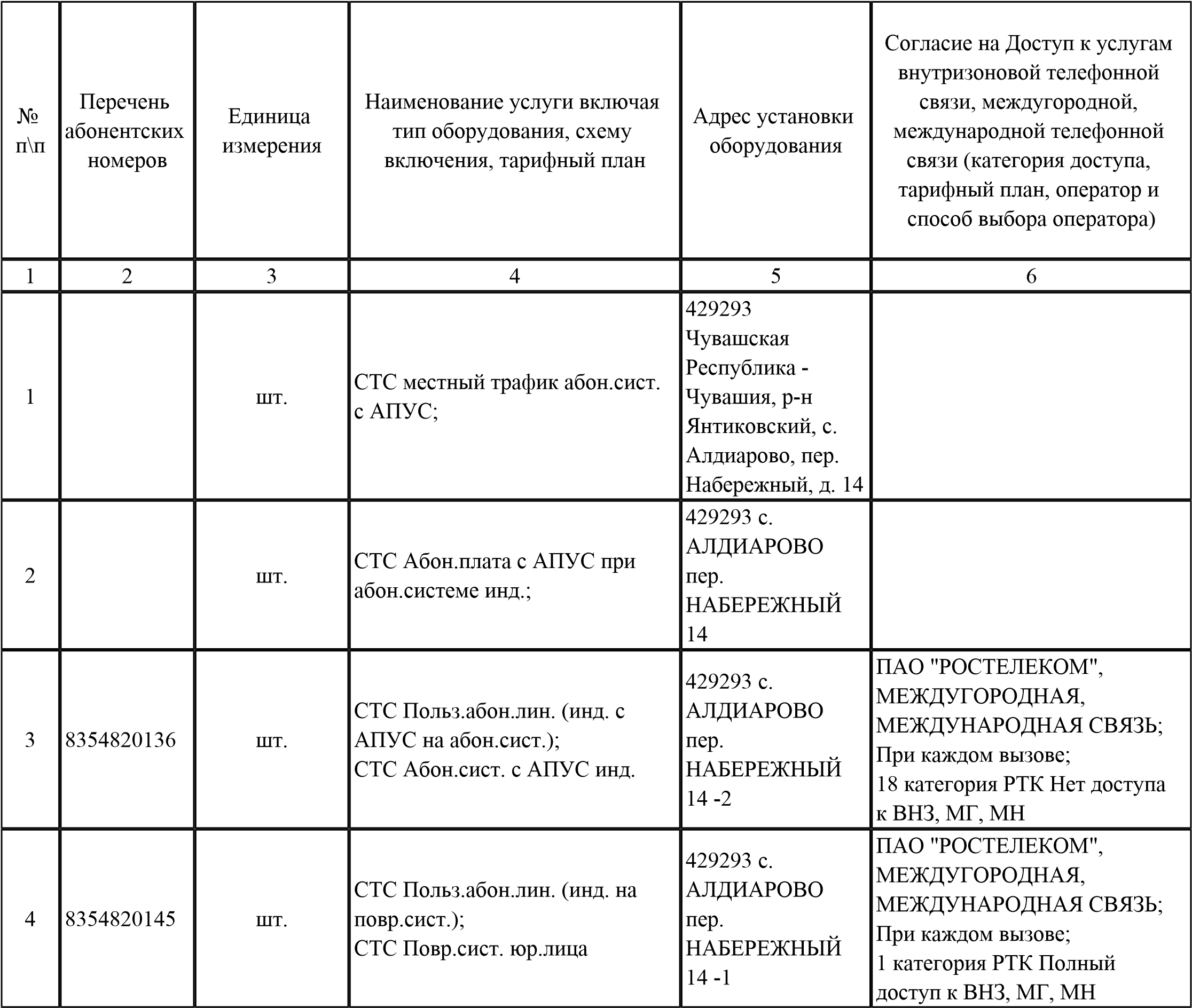 Примечание:Зона ответственности Оператора, при прохождении линий через сети электросвязи третьих лиц, заканчивается на оборудовании Оператора.Оператор	АбонентПАО «Ростелеком»	МУНИЦИПАЛЬНОЕ АВТОНОМНОЕ ОБЩЕОБРАЗОВАТЕЛЬНОЕ УЧРЕЖДЕНИЕ "АЛДИАРОВСКАЯ СРЕДНЯЯ ОБЩЕОБРАЗОВАТЕЛЬНАЯ ШКОЛА" ЯНТИКОВСКОГО РАЙОНА ЧУВАШСКОЙ РЕСПУБЛИКИ	/	/	/	/	(подпись)	(расшифровка подписи)	(подпись)	(расшифровка подписи)Приложение «Об оказании услуг внутризоновой телефонной связи» к Договору № 321 000 120 126об оказании услуг связи юридическому лицу, финансируемому из соответствующего бюджета от ________________________Условия оказания услуг внутризоновой телефонной связи Лицевой счет услуги 321000120126г. Чебоксары	________________________(дата заключения)Публичное акционерное общество «Ростелеком» (ПАО «Ростелеком»), именуемое в дальнейшем «Оператор», и МУНИЦИПАЛЬНОЕ АВТОНОМНОЕ ОБЩЕОБРАЗОВАТЕЛЬНОЕ УЧРЕЖДЕНИЕ "АЛДИАРОВСКАЯ СРЕДНЯЯ ОБЩЕОБРАЗОВАТЕЛЬНАЯ ШКОЛА" ЯНТИКОВСКОГО РАЙОНА ЧУВАШСКОЙ РЕСПУБЛИКИ (МАОУ"АЛДИАРОВСКАЯ СОШ"), именуемое в дальнейшем «Абонент», с другой стороны, совместно именуемые «Стороны», заключили настоящее Приложение к Договору № 321 000 120 126 от ________________________ о нижеследующем:1.1. Оператор на основании лицензии № 184337 от 16.02.2021г. (срок действия до 16.02.2026г.), в соответствии с имеющейся технической возможностью при наличии доступа Абонента к сети местной телефонной связи на условиях, указанных в п.1.5 настоящего Приложения, оказывает услуги внутризоновой телефонной связи.1.2. Для получения услуги внутризоновой телефонной связи по автоматической системе обслуживания Абонент совершает следующие фактические последовательные действия:набор «8» с пользовательского (оконечного) оборудования; набор кода муниципального образования и наборабонентского номера вызываемого абонента.1.3. Для получения услуги внутризоновой телефонной связи с помощью телефониста Абонент совершает следующие фактические последовательные действия:набор «8» и номера доступа к услугам внутризоновой связи, оказываемым Оператором с помощью телефониста,информацию о котором Абонент может получить через информационно-справочную службу; заказ внутризонового телефонного соединения через телефониста посредством немедленной или заказной системы обслуживания в соответствии с Правилами оказания услуг телефонной связи, утв. Постановлением Правительства РФ от 09.12.2014 №1342.Единица тарификации внутризонового телефонного соединения устанавливается Оператором самостоятельно исоставляет одну минуту. Учет продолжительности внутризонового, междугородного телефонного соединения ведется в соответствии с принятой Оператором единицей тарификации. Каждая неполная минута телефонного соединения округляется до полной минуты. Соединение продолжительностью менее 3 секунд не учитывается в объеме оказанных услуг телефонной связи. Единица тарификации может быть изменена Оператором в любое время в одностороннем порядке. Минимальная продолжительность телефонного соединения, подлежащая оплате при установлении телефонного соединения с помощью телефониста, составляет 3 минуты. При этом телефонное соединение, длившееся меньше 3 минут, оплачивается как соединение минимальной продолжительности.Характеристики абонентских устройств, подключаемых согласно п.1.1 настоящего Приложения, иные характеристикиприведены в Приложении №1 к настоящему Приложению.Наименование оператора связи, оказывающего Абоненту услуги местной телефонной связи Ростелеком.При подписании настоящего Приложения Абонент ознакомлен с Правилами оказания услуг телефонной связи, утв.Постановлением Правительства РФ от 09.12.2014 №1342, обязуется их соблюдать.	/	/	/	/	(подпись)	(расшифровка подписи)	(подпись)	(расшифровка подписи)Приложение №1 к Приложению«Об оказании услуг внутризоновой телефонной связи к Договору № 321 000 120 126об оказании услуг связи юридическому лицу, финансируемому из соответствующего бюджетаот ________________________Зона ответственности Оператора, при прохождении линий через сети электросвязи третьих лиц, заканчивается на оборудовании Оператора.	/	/	/	/	(подпись)	(расшифровка подписи)	(подпись)	(расшифровка подписи)Приложение «Об оказании услуг междугородной телефонной связи» к Договору № 321 000 120 126об оказании услуг связи юридическому лицу, финансируемому из соответствующего бюджета от ________________________Условия оказания услуг междугородной телефонной связиЛицевой счет услуги 321000120126г. Чебоксары	________________________(дата заключения)Публичное акционерное общество «Ростелеком» (ПАО «Ростелеком»), именуемое в дальнейшем «Оператор», с одной стороны, и МУНИЦИПАЛЬНОЕ АВТОНОМНОЕ ОБЩЕОБРАЗОВАТЕЛЬНОЕ УЧРЕЖДЕНИЕ "АЛДИАРОВСКАЯ СРЕДНЯЯ ОБЩЕОБРАЗОВАТЕЛЬНАЯ ШКОЛА" ЯНТИКОВСКОГО РАЙОНА ЧУВАШСКОЙ РЕСПУБЛИКИ (МАОУ"АЛДИАРОВСКАЯ СОШ"), именуемое в дальнейшем «Абонент», с другой стороны, совместно именуемые «Стороны», заключили настоящий Договор (далее – Договор) о нижеследующем:1.1. Оператор на основании лицензии № 166743 от 11.12.2013г. (срок действия до 11.12.2028г.), в соответствии с имеющейся технической возможностью при наличии доступа Абонента к сети местной телефонной связи на условиях, указанных в п.1.6. настоящего Приложения, оказывает услуги междугородной телефонной связи.1.2. Для получения услуг междугородной телефонной связи по автоматической системе обслуживания Абонент осуществляет следующие фактические действия:набор «8» с пользовательского оборудования; набор кода зоны нумерации вызываемого абонента; набор абонентскогономера вызываемого абонента (предварительный выбор);набор «8» с пользовательского оборудования; набор кода выбора сети междугородной связи Оператора («55»); набор кодазоны нумерации вызываемого абонента; набор абонентского номера вызываемого абонента;1.3. Для получения услуг междугородной телефонной связи с помощью телефониста Абонент совершает следующие фактические действия:набор «8» и номера доступа к услугам междугородной связи, оказываемым Оператором с помощью телефониста,информацию о котором Абонент может получить через информационно-справочную службу; заказ междугородного телефонного соединения через телефониста посредством немедленной или заказной системы обслуживания в соответствии с Правилами оказания услуг телефонной связи, утв. Постановлением Правительства РФ от 09.12.2014 №1342.Изменения указанных в п.1.2., 1.3. настоящего Приложения фактических действий доводятся Оператором до Абонентаписьменно или на сайте Оператора связи в информационно-телекоммуникационной сети «Интернет» не менее чем за 10 (десять) дней до даты введения таких изменений.Единица тарификации междугородного телефонного соединения устанавливается Оператором самостоятельно исоставляет одну минуту. Учет продолжительности междугородного телефонного соединения ведется в соответствии с принятой Оператором единицей тарификации. Каждая неполная минута телефонного соединения округляется до полной минуты. Соединение продолжительностью менее 3 секунд не учитывается в объеме оказанных услуг телефонной связи. Единица тарификации может быть изменена Оператором в любое время в одностороннем порядке.Минимальная продолжительность телефонного соединения, подлежащая оплате при установлении телефонного соединения с помощью телефониста, составляет 3 минуты. При этом телефонное соединение, длившееся меньше 3 минут, оплачивается как соединение минимальной продолжительности.Характеристики абонентских устройств, подключаемых согласно п.1.1 настоящего Приложения, иные характеристикиприведены в Приложении №1 к настоящему Приложению.Наименование оператора связи, оказывающего Абоненту услуги местной телефонной связи Ростелеком.В случае отказа от предварительного выбора ПАО «Ростелеком» в качестве оператора междугородной телефоннойсвязи Абонент обязуется письменно уведомить об этом ПАО «Ростелеком» в течение 5 (пяти) рабочих дней с момента подачи соответствующего заявления оператору местной телефонной связи. При этом в письменном уведомлении должна быть указана дата, с которой предварительный выбор ПАО «Ростелеком» в качестве оператора междугородной телефонной связи не осуществляется.При подписании настоящего Приложения Абонент ознакомлен с Правилами оказания услуг телефонной связи, утв.Постановлением Правительства РФ от 09.12.2014 №1342, обязуется их соблюдать.	/	/	/	/	(подпись)	(расшифровка подписи)	(подпись)	(расшифровка подписи)Приложение №1 к Приложению«Об оказании услуг междугородной телефонной связи» к Договору № 321 000 120 126об оказании услуг связи юридическому лицу, финансируемому из соответствующего бюджетаот ________________________Зона ответственности Оператора, при прохождении линий через сети электросвязи третьих лиц, заканчивается на оборудовании Оператора.	/	/	/	/	(подпись)	(расшифровка подписи)	(подпись)	(расшифровка подписи)Приложение «Об оказании услуг международной телефонной связи» к Договору № 321 000 120 126об оказании услуг связи юридическому лицу, финансируемому из соответствующего бюджета от ________________________Условия оказания услуг международной телефонной связиЛицевой счет услуги 321000120126г. Чебоксары	________________________(дата заключения)Публичное акционерное общество «Ростелеком» (ПАО «Ростелеком»), именуемое в дальнейшем «Оператор», с одной стороны, и МУНИЦИПАЛЬНОЕ АВТОНОМНОЕ ОБЩЕОБРАЗОВАТЕЛЬНОЕ УЧРЕЖДЕНИЕ "АЛДИАРОВСКАЯ СРЕДНЯЯ ОБЩЕОБРАЗОВАТЕЛЬНАЯ ШКОЛА" ЯНТИКОВСКОГО РАЙОНА ЧУВАШСКОЙ РЕСПУБЛИКИ (МАОУ"АЛДИАРОВСКАЯ СОШ"), именуемое в дальнейшем «Абонент», с другой стороны, совместно именуемые «Стороны», заключили настоящий Договор (далее – Договор) о нижеследующем:1.1. Оператор на основании лицензии № 166743 от 11.12.2013г. (срок действия до 11.12.2028г.), в соответствии с имеющейся технической возможностью при наличии доступа Абонента к сети местной телефонной связи на условиях, указанных в п.1.6. настоящего Приложения, оказывает услуги международной телефонной связи.1.2. Для получения услуг международной телефонной связи по автоматической системе обслуживания Абонент осуществляет следующие фактические действия:набор «8» с пользовательского оборудования; набор «10», набор кода страны; набор национального (значащего) номеравызываемого абонента (предварительный выбор);набор «8» с пользовательского оборудования; набор кода выбора сети междугородной связи Оператора («55»); набор«10», набор кода страны; набор национального (значащего) номера вызываемого абонента;1.3. Для получения услуг международной телефонной связи с помощью телефониста Абонент совершает следующие фактические действия:набор «8» и номера доступа к услугам междугородной связи, оказываемым Оператором с помощью телефониста,информацию о котором Абонент может получить через информационно-справочную службу; заказ международного телефонного соединения через телефониста посредством немедленной или заказной системы обслуживания в соответствии с Правилами оказания услуг телефонной связи, утв. Постановлением Правительства РФ от 09.12.2014 №1342.Изменения указанных в п. 1.2., 1.3. настоящего Приложения фактических действий доводятся Оператором до Абонентаписьменно или через средства массовой информации не менее чем за 10 (десять) дней до даты введения таких изменений.Единица тарификации международного телефонного соединения устанавливается Оператором самостоятельно исоставляет одну минуту. Учет продолжительности международного телефонного соединения ведется в соответствии с принятой Оператором единицей тарификации. Каждая неполная минута телефонного соединения округляется до полной минуты. Соединение продолжительностью менее 3 секунд не учитывается в объеме оказанных услуг телефонной связи. Единица тарификации может быть изменена Оператором в любое время в одностороннем порядке.Минимальная продолжительность телефонного соединения, подлежащая оплате при установлении телефонного соединения с помощью телефониста, составляет 3 минуты. При этом телефонное соединение, длившееся меньше 3 минут, оплачивается как соединение минимальной продолжительности.Характеристики абонентских устройств, подключаемых согласно п.1.1 настоящего Приложения, иные характеристикиприведены в Приложении №1 к настоящему Приложению.Наименование оператора связи, оказывающего Абоненту услуги местной телефонной связи Ростелеком.В случае отказа от предварительного выбора ПАО «Ростелеком» в качестве оператора международной телефоннойсвязи Абонент обязуется письменно уведомить об этом ПАО «Ростелеком» в течение 5 (пяти) рабочих дней с момента подачи соответствующего заявления оператору местной телефонной связи. При этом в письменном уведомлении должна быть указана дата, с которой предварительный выбор ПАО «Ростелеком» в качестве оператора международной телефонной связи не осуществляется.При подписании настоящего Приложения Абонент ознакомлен Правилами оказания услуг телефонной связи, утв.Постановлением Правительства РФ от 09.12.2014 №1342, обязуется их соблюдать.	/	/	/	/	(подпись)	(расшифровка подписи)	(подпись)	(расшифровка подписи)Приложение №1 к Приложению«Об оказании услуг международной телефонной связи» к Договору № 321 000 120 126об оказании услуг связи юридическому лицу, финансируемому из соответствующего бюджетаот ________________________Зона ответственности Оператора, при прохождении линий через сети электросвязи третьих лиц, заканчивается на оборудовании Оператора.	/	/	/	/	(подпись)	(расшифровка подписи)	(подпись)	(расшифровка подписи)Оператор ЭДО ООО "Компания "Тензор"ОператорАбонентПАО «Ростелеком»МУНИЦИПАЛЬНОЕ АВТОНОМНОЕ ОБЩЕОБРАЗОВАТЕЛЬНОЕ УЧРЕЖДЕНИЕ "АЛДИАРОВСКАЯ СРЕДНЯЯ ОБЩЕОБРАЗОВАТЕЛЬНАЯ ШКОЛА" ЯНТИКОВСКОГО РАЙОНА ЧУВАШСКОЙ РЕСПУБЛИКИ////(подпись)(расшифровка подписи)(подпись)(расшифровка подписи)ОператорАбонентПАО «Ростелеком»МУНИЦИПАЛЬНОЕ АВТОНОМНОЕ ОБЩЕОБРАЗОВАТЕЛЬНОЕ УЧРЕЖДЕНИЕ "АЛДИАРОВСКАЯ СРЕДНЯЯ ОБЩЕОБРАЗОВАТЕЛЬНАЯ ШКОЛА" ЯНТИКОВСКОГО РАЙОНА ЧУВАШСКОЙ РЕСПУБЛИКИОператорАбонентПАО «Ростелеком»МУНИЦИПАЛЬНОЕ АВТОНОМНОЕ ОБЩЕОБРАЗОВАТЕЛЬНОЕ УЧРЕЖДЕНИЕ "АЛДИАРОВСКАЯ СРЕДНЯЯ ОБЩЕОБРАЗОВАТЕЛЬНАЯ ШКОЛА" ЯНТИКОВСКОГО РАЙОНА ЧУВАШСКОЙ РЕСПУБЛИКИОператорАбонентПАО «Ростелеком»МУНИЦИПАЛЬНОЕ АВТОНОМНОЕ ОБЩЕОБРАЗОВАТЕЛЬНОЕ УЧРЕЖДЕНИЕ "АЛДИАРОВСКАЯ СРЕДНЯЯ ОБЩЕОБРАЗОВАТЕЛЬНАЯ ШКОЛА" ЯНТИКОВСКОГО РАЙОНА ЧУВАШСКОЙ РЕСПУБЛИКИОператорАбонентПАО «Ростелеком»МУНИЦИПАЛЬНОЕ АВТОНОМНОЕ ОБЩЕОБРАЗОВАТЕЛЬНОЕ УЧРЕЖДЕНИЕ "АЛДИАРОВСКАЯ СРЕДНЯЯ ОБЩЕОБРАЗОВАТЕЛЬНАЯ ШКОЛА" ЯНТИКОВСКОГО РАЙОНА ЧУВАШСКОЙ РЕСПУБЛИКИОператорАбонентПАО «Ростелеком»МУНИЦИПАЛЬНОЕ АВТОНОМНОЕ ОБЩЕОБРАЗОВАТЕЛЬНОЕ УЧРЕЖДЕНИЕ "АЛДИАРОВСКАЯ СРЕДНЯЯ ОБЩЕОБРАЗОВАТЕЛЬНАЯ ШКОЛА" ЯНТИКОВСКОГО РАЙОНА ЧУВАШСКОЙ РЕСПУБЛИКИОператорАбонентПАО «Ростелеком»МУНИЦИПАЛЬНОЕ АВТОНОМНОЕ ОБЩЕОБРАЗОВАТЕЛЬНОЕ УЧРЕЖДЕНИЕ "АЛДИАРОВСКАЯ СРЕДНЯЯ ОБЩЕОБРАЗОВАТЕЛЬНАЯ ШКОЛА" ЯНТИКОВСКОГО РАЙОНА ЧУВАШСКОЙ РЕСПУБЛИКИОператорАбонентПАО «Ростелеком»МУНИЦИПАЛЬНОЕ АВТОНОМНОЕ ОБЩЕОБРАЗОВАТЕЛЬНОЕ УЧРЕЖДЕНИЕ "АЛДИАРОВСКАЯ СРЕДНЯЯ ОБЩЕОБРАЗОВАТЕЛЬНАЯ ШКОЛА" ЯНТИКОВСКОГО РАЙОНА ЧУВАШСКОЙ РЕСПУБЛИКИДОКУМЕНТ ПОДПИСАН ЭЛЕКТРОННОЙ ПОДПИСЬЮ	Идентификатор: 09598200-1e7a-42c7-b0fc-0d5339878e43ОТПРАВЛЕНО	ПАО "РОСТЕЛЕКОМ", Кузьмина Юлия Павловна, 	13.12.22 18:56 (MSK)	Сертификат 11A67900E8ADAAA64B963B343A5A9F35 руководитель направления по дистанционному сервису и развитию клиентского портфеля №1УТВЕРЖДЕНО МУНИЦИПАЛЬНОЕ АВТОНОМНОЕ 19.12.22 08:29 (MSK) Сертификат 00C96B03E183C9180CDD58904FAA55C4E4 ОБЩЕОБРАЗОВАТЕЛЬНОЕ УЧРЕЖДЕНИЕ "АЛДИАРОВСКАЯ СРЕДНЯЯ ОБЩЕОБРАЗОВАТЕЛЬНАЯ ШКОЛА" ЯНТИКОВСКОГО РАЙОНА ЧУВАШСКОЙ РЕСПУБЛИКИ, Кабакова Лариса Анатольевна, Директор